Below are some sentence, however they are written incorrectly. Fix the sentences by moving the words around to the right spots! 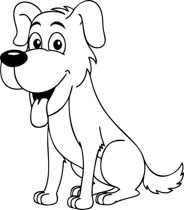 Dog runs. The The rolls dog around. The sits dog. 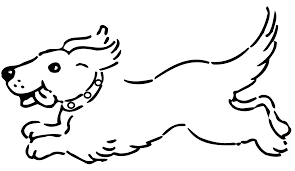 The dog park to the goes. 